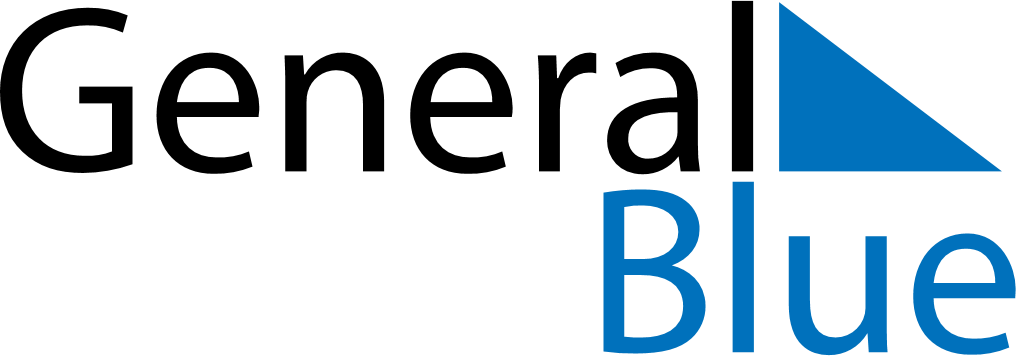 May 2027May 2027May 2027May 2027BelarusBelarusBelarusSundayMondayTuesdayWednesdayThursdayFridayFridaySaturday1Labour Day23456778Orthodox Easter910111213141415Victory DayCommemoration Day161718192021212223242526272828293031